1.   АКТУАЛЬНОСТЬ КОНЦЕПТУАЛЬНЫХ ПОЛОЖЕНИЙ РАЗВИТИЯШКОЛЫ.Важнейшими принципами развития российской школы являются ее гуманизация и модернизация, под которыми понимается:индивидуализация    школьного    образования,    его    личностно-ориентированный
характер, причем как со стороны учащегося, так и со стороны учителя,поворот школы к проблемам всех основных субъектов образовательного процесса
(детей, родителей, учителей),установление   целостно-смыслового  равенства  между  взрослым   и  ребенком  в
педагогическом процессе, истинных субъект-субъектных отношений между ними.Гуманизация и модернизация образования представляют собой многосторонний процесс, включающий изменения целей образования, его содержания, условий педагогической деятельности, ценностных ориентации участников образовательного процесса. Процесс этот длительный, поэтому на разных этапах наиболее существенную роль могут играть различные его стороны.В настоящее время к числу основных факторов гуманизации и модернизации можно отнести:дифференциацию образования, направленную на формирование разноуровневой
образовательной системы, обеспечивающей реализацию творческого потенциала
учащихся;переход к новым образовательным стандартам, гарантирующим высокое качество
образования и тем самым защищающим интересы потребителя образовательных
услуг;демократизацию образования, которая заключается прежде всего в автоматизации
школы;создание эффективной системы социально-педагогической защиты учащихся;гуманитаризацию образования, что создает благоприятные условия для духовного
становления учащихся;индивидуализацию   образования,   что   находит   свое   отражение   в   построении
индивидуальных образовательных маршрутов с помощью создания профильной
школы (классов);интеграционные   тенденции   в   образовании,    проявляющие    себя   на   уровне
содержания    образования    и    способов    его   реализации    в    форме    создания
образовательных программ и отдельных интегративных предметов, а также на
уровне организационном, кадровом и т.д.Вместе с тем, развитие человека невозможно без построения системы формирования его здоровья. Если цели образования развитие человека, то в сложившейся ситуации главным направлением общего образования должно немедленно стать обучение здоровому образу жизни. Эта область деятельности лежит в поле профессиональных интересов и компетенции педагогов. Особенность этого управления -- наличие инерционности обратных связей. Отсутствие сиюминутного эффекта отвратило многих людей от систематической работы по совершенствованию здоровья и, напротив, создало иллюзию безнаказанности саморазрушающего поведения.Общепризнанно, что уровень здоровья населения страны является показателем развития общества, отражает его экономический и социальный потенциал. Поэтому здоровье - прежде всего социальная проблема, в решении которой должны принять участие политики, ученые, социологи, психологи, медики и все общество в целом.учителя, поворот школы к проблемам всех основных субъектов образовательного
процесса (детей, родителей, учителей), установление ценностно-смыслового равенства
между взрослыми и ребенком в педагогическом процессе, истинных субъект-
субъектных отношений между ними, но и ФОРМИРОВАНИЕ
ЗДОРОВЬЕСБЕРЕГАЮЩЕЙ	СРЕДЫ	В	ОБРАЗОВАТЕЛЬНОМПРОСТРАНСТВЕ школы. Процесс это является многоаспектным, включающим в себя изменения ценностных ориентация всех субъектов образовательного процесса, целей образования, его содержания и условий образовательной деятельности.Базируя концепцию развития на вышеуказанных тенденциях, характерных для российской и петербургской школы в настоящее время, педагогический коллектив полагает предлагаемую концепцию в достаточной мере актуальной и способствующей реализации миссии школы по адаптации учащихся к социуму.2.   ОСНОВНЫЕ ПРОБЛЕМЫ И ПРОТИВОРЕЧЕНИЯ В РАЗВИТИИШКОЛЫ.Рассматривая противоречия в своем развитии как источник и движущую силу этого развития, коллектив школы исходит из необходимости их выявления и детального анализа.Итак, коллектив школы выявляет следующие основные проблемы и противоречия своего развития:а)	противоречия:Между   стремлением   педагогов   и   родителей   достигнуть   высокого   уровня
образованности       и      интеллектуальными       и       индивидуально-личностными
возможностями учащихся.Между уровнем притязаний детей и родителей и их учебно-познавательными
возможностями.Между объемом содержания учебного материала и объемом ресурсов: временных и
организационно-методических (форма подачи материала и организации занятий).Между необходимостью осуществлять параллельно с учебным процесс психолого-
медико-валеологического сопровождения и отсутствием необходимой для этого
материально-технической и кадровой базы.Между уровнем ответственности за результаты образования у педагогов, родителей
и учащихся.Между стремлением учителей к самореализации и наиболее полному раскрытию
своего    интеллектуального    потенциала    в    педагогической    деятельности    и
интеллектуальным потенциалом классов.Между потребностью образовательной системы школы в системе педагогического
мониторинга  и   отсутствием  материальных,   кадровых  и   научно-методических
ресурсов для его осуществления.Между уровнем трудозатрат педагогов и уровнем материального стимулирования
их труда.Между   сложившимися   формами   и   методами   осуществления   управленческой
деятельности   и   потребностями   в   современном   управленческом   обеспечении
инновационных процессов в образовании.б)	проблемы:1. Отсутствие у школьников и родителей единого понимания сущности здорового образа жизни. Для них характерно многообразие односторонних взглядов, которые чаще всего связаны с превентивным подходом (предупредить болезнь), а не с формированием здоровья, что является более актуальной задачей для подрастающего поколения.Низкая   компетенция   этих   субъектов   образовательного   процесса   в   вопросах
валеологии и слабая готовность заниматься собственным организмом является
одной из причин негативных тенденций в состоянии здоровья подрастающего
поколения.Завышенная оценка учащимися состояние своего здоровья, и как следствие этого
неадекватное отношение к собственному организму.Проблема комфортности в школе. Комфортно в школе себя чувствуют хорошо
подготовленные   учащиеся,   чьи   возможности   выше   требований   официальной
программы.  Психическая напряженность,  фрустрация, утомление и стрессовые
состояния,    создающие    угрозу    невротических    расстройств,    приводящие    к
хроническим заболеваниям, возникают у учащихся, для которых программные
требования являются трудно выполнимыми, а также вследствие авторитарной и
репрессивной позиции учителей. Сравнительный анализ психических состояний,
доминирующих у учащихся 3-х, 5-х, 9-х классов, говорит о нарастании болезненных
психических состояниях в процессе школьного образования, причем значительное
ухудшение настроения происходит в 5-м классе, т.е. при переходе из начальной
школы в школу второй ступени. Здесь уже 87% школьников находится в состоянии
разной  степени психического неблагополучия.  Растет количество учащихся, в
структуре настроения которых преобладают негативные психические состояния (с
13% в  3-х до 25% в  5-х и 48% в 9-х), что свидетельствует об обострении
противоречий между системой обучения и потребностями занимающихся.Многие  учащиеся  проявляют  негативное  отношение  к  школьному  обучению
вследствие того, что:-	немалая часть педагогов озабочены только интенсификацией и информационным
насыщением своих занятийнапряженные учебные нагрузки в школе и объемные домашние задания не дают ребенку в полном объеме реализовать свою потребность в двигательной активностичасто возникающие в процессе учебы психотравмирующие ситуации в сочетании с
гипокинезией, формируют у ребенка невротические состояния и психосоматические
заболеванияфункционально   неудобное  рабочее  время  ребенка  в  отсутствии   специальных
физкультминутов  способствуют  формированию  и  быстрому прогрессированию
нарушений осанкинесоблюдение гигиенических правил и норм по охране зрения ребенка приводит кбыстрому развитию миопии.При этом часть учеников, несмотря на то, что ощущают себя дискомфортно (не получают удовлетворения и переживают достаточно тяжелые психические состояния), все же продолжают верить в полезность и необходимость школьного обучения. Такое положение в большей степени является результатом понижения у них критичности по отношению, как к своей учебной деятельности, так и собственному здоровью.6.	Имеет место деформация мотивационной сферы учащихся, которая выражается в
том, что доминирующими у них становятся не базовые (природно-обусловленные)
потребности     в     самопознании     и     самоопределении,     а    квазипотребности,
проявляющиеся   в   мотивациях   достижения   формальных   целей,   конформного
исполнения официальной учебной деятельности и стремлениях к получению острых
ощущений негативного свойства. Доминирование у учащихся ложных побуждений
является результатом того,  что в процессе школьного образования у них не
удовлетворяются базовые потребности, и, прежде всего в свободе выбора средств
удовлетворения своих потребностей, что служит главной причиной негативных по
своему содержанию психических реакций и эмоциональных состояний.БАЗОВЫЕ ЦЕННОСТИ ШКОЛЫ.Уникальные ценности сообщества школы, на которых уже сегодня основана и будет основываться в дальнейшем деятельность :осознание здорового образа жизни как способа осуществимости всех субъектов образовательного процесса школы;осознание   идей   гуманизма  и  гуманитаризации  образования,  понимаемых  как процесс изменения типа образования;экологичность,  валеологичность, природо- и эгосообразность  образовательного
процесса;доверие  и уважение друг к другу учащихся,  педагогов,  родителей,  гостей  и
помощник школы;стремление   к   высокой   психологической   комфортности   для   всех   субъектовпедагогического процесса;стремление к высокому уровню самоорганизации детского коллектива и коллективаучителей;атмосфера свободы творчества, способствующая творческому развитию учащихся иучителей;обеспечение высокого стандарта образования для всех выпускников школы;стремление    к    обеспечению    социальной   и    допрофессиональной    адаптациивыпускника школы на основе осознания им своего личностного потенциала иуникальных смыслов своего развития и жизнедеятельности.ВАЖНЕЙШИЕ ОРИЕНТИРЫ РАЗВИТИЯ ШКОЛЫ.Базируя свое развитие на принципах системно-ориентационного подхода, школа рассматривает себя как субъект собственного развития, основой которого является её ориентационное поле, т.е. система актуальных ориентиров, которые используются ею как субъектом при принятии решения о том или ином выборе и основой для коррекции в процессе реализации.В качестве таковых ориентиров коллектив школы  рассматривает прежде всего потребности своего внутреннего потенциала саморазвития, что является основой системного развития феномена. В этом случае при соответствующем учете внешних воздействий есть возможность качественного прогнозирования и проектирования развития школы на длительную перспективу.Вместе с тем, динамика изменения социально-педагогической (в первую очередь демографической) среды школы, требует включение в ее ориентационное поле и ориентиров-приоритетов районной и городской системы образования, определяемых Целевой программой Ленинградской области «Физическая культура и формирование здорового образа жизни детей» .Таким образом, стратегия маркетинга должна стать базой для выявления будущих направлений развития образовательной системы школы. В основу указанной стратегии должны быть положена концепция маркетинга: ориентация для каждого конкретного потребителя в каждом сегменте рынка образовательных услуг. При этом прежде всего, должна быть перестроена система управления школой.Предоставляется, что для всех субъектов образовательного процесса школытакой сценарий будет наиболее предпочтительным, так как:образовательное учреждение сможет реализовать смыслы своего развития, найти свою «нишу» в образовательной системе района, предоставив потребителям уникальные образовательные услуги;за счет расширения штатного расписания и уменьшения обязательной наполняемости классов коллектив школы сможет избежать сокращения в условиях демографического спада;повысится уровень социальной защиты учащихся района с ослабленным здоровьем; появятся   возможности   построения   системы  многоканального   финансирования образовательного учреждения, в том числе за счет спонсорских средств, грантов и пособий различных благотворительных фондов и организаций, ориентирующихся на поддержку системы работы с людьми с ослабленным здоровьем; родители   увидят   в   деятельности   администрации   серьезную,   продуманную стратегию развития, а также смогут проводит в жизнь свои законные требования по изменению различных сторон образования своих детей,  принимать участие в жизнедеятельности в различных  формах,  способствуя формированию системы общественно-государственного управления школой. Таким    образом,    указанные    ориентиры    развития    создают    благоприятноеконвенциональное поле для сотрудничества всех основных субъектов педагогическогопроцесса школы.5.   ОСНОВНЫЕ ЦЕЛИ ДЕЯТЕЛЬНОСТИ ШКОЛЫ. СОЦИАЛЬНАЯ МИССИЯ ШКОЛЫ.Обеспечить равновесие между индивидуальными, в том числе, и адаптивными
возможностями субъектов образовательного процесса и постоянно меняющейся
средой,  сформировать  разумную  систему потребностей,  и  в  первую  очередь,
потребность в здоровом образе жизни.Стремиться к созданию условий для образования творческой, свободной, социально
и   профессионально   компетентной   личности,   адаптивной   и   адекватной   на
индивидуальном, личном, профессиональном и социальном уровнях, способной
жить в гармонии с собой и позитивно относиться к окружающему миру.Перейти к системе управления, создающей наилучшие условия для согласования
целей   основных  участников  педагогического   процесса:   учащихся,  родителей,
учителей, районной системы управления образованием.Создать эффективную, постоянно действующую систему непрерывного медико-
психолого-валеологического образования учителей и привлечь на добровольных
началах к работе ведущих специалистов, педагогов и психологов Ленинградской области.Проектирование   воспитательной   системы   социальной   ориентации   с   учетом
особенностей школы-интерната.Создавать      механизм      самопроектирования      школой      своей      дальнейшей
жизнедеятельности.Оптимизировать      систему      валеологического      и      медико-психологического
сопровождения учебного процесса (Приложения 3 и 4).Разработать эффективный механизм согласования целей и преемственности между
блоками:   начальная       средняя,   неполное       полное   среднее   образование   и
образовательный медико-валеологический блоки.С   целью   повышения   возможностей   профессионального   развития   педагогов
разработать индивидуальные карты их профессионального роста.Оптимизировать систему дидактического и материально-технического обеспечения
образовательного процесса с учетом изменения статуса школы.Продолжить   работу   по   дифференциации   образования,   создать   условия   для
формирования индивидуальных образовательных маршрутов учащихся школ, с
учетом их медико-психологических особенностей.Создавать  условия  для установления  прочных  интеграционных  связей  между
системой основного и дополнительного образования, стремиться к разработке
новых образовательных и учебных программа на интегративной основе.Создавать постоянно действующую систему информации коллектива школы о
современных педагогических достижениях, передовом педагогическом опыте и об
опыте создания и использования новых педагогических технологий.Формирование системы общественной поддержки деятельности ОУ.Оптимизировать систему внешних связей школы ( в том числе международных),
направленных на всестороннее развития образовательной системы.Социально-педагогическая миссия школы состоит в удовлетворении образовательных потребностей жителей района, имеющих проблемы со здоровьем; обучении и воспитании на основе базовых ценностей школы и всех субъектов образовательного процесса творческих, свободно осуществляющих свой жизненный выбор личностей, адаптивных к любым изменениям в окружающей среде (социальной, природной), адекватно оценивающих свои способности и возможности в социальной и профессиональной жизни, стремящихся к вершинам жизненного успеха, в том числе профессионального, с целью их социальной и личностной реализации на основе принятия и реализации на практике базовых ценностей и принципов здорового образа жизни.Миссия школы также и в том, чтобы стать центром социальной защиты учащихся с ослабленным здоровьем и базовым образовательным учреждением в области разработки и внедрения здоровьесберегающих образовательных технологий, эколого-валеологического просвещения всех субъектов образовательного процесса.6.   ОСНОВНЫЕ ПРИНЦИПЫ РАЗВИТИЯ СИСТЕМЫ УПРАВЛЕНИЙ ШКОЛОЙ.Принципами, непосредственно лежащими в основе деятельности системы управления школой, являются:коллегиальность  в управлении  в  сочетании  с  единоначалием и  персональной
ответственностью каждого члена педагогического коллектива;
двудоминантность   управленческого   процесса,   направленного   на   интеграцию
образовательного и оздоровительного процессов;солидарность в управлении, означающая осознание всеми членами педагогического
коллектива общности и единства целей, стоящих перед ними;создание максимальной творческой свободы в рамках основных звеньев программы
управления;постоянное   согласование   в   ходе   управления   интересов   основных   субъектовпедагогического процесса;непрерывное моральное и материальное стимулирование творчески работающихучителей и учащихся;принцип «ответственного участия» в процессе принятия решений.На основе указанных принципов в дальнейшем предполагается подумать о расширении прав учащихся и родителей в управлении школой.Учитывая содержание указанных принципов, базовая схема управления школой может выглядеть следующим образом:делегирование   управленческих   функций   членам   педагогического   коллектива,способным     нести     ответственность     за    реализацию     отдельных     аспектовуправленческой деятельности;осуществление психолого-педагогическго контроля за деятельностью учреждения вусловиях гласности и открытости;создание педагогического мониторинга на компьютерной основе;развитие   самоуправления   педагогов   и   учащихся   в   условиях   повышенной
ответственности за результаты работы образовательного учреждения;реализация   рыночных   отношений   через   систему   дополнительных   платных
образовательных   услуг,   необходимых   для   совершенствования   педагогических
результатов работы школы, заключающихся в достижении учащимися высокого
уровня образованности и социальной компетентности.7.   КОНЦЕПТУАЛЬНАЯ МОДЕЛЬ ПЕДАГОГА ШКОЛ.Учитывая все вышеизложенные в предыдущих разделах, наиболее целесообразным представляется следующая концептуальная модель компетентного педагога:наличие   высокого   уровня   общей,   коммуникативной   культуры,   теоретических
представлений и опыта организации сложной коммуникации, осуществляемой в
режиме диалога;эколого-валеологическая культура, способность, желание и готовность работать с
особым контингентом детей, умение интегрировать в педагогической деятельности
образовательную и оздоровительную составляющие;способность к освоению достижений теории и практики предметной области: к
анализу и синтезу предметных знаний с точки зрения актуальности, достаточности,
научности;способность к критической оценке и интеграции личного и иного (отечественного,
зарубежного, исторического, прогнозируемого) опыта педагогической деятельностистремление   к формированию и развитию личных креативных качеств, дающих
возможность    генерации    уникальных    педагогических    идей    и    получения
инновационных педагогических результатов;наличие рефлексивной культуры, сформированность потребности в саморефлексии
и в совместной рефлексии с другими субъектами педагогического процесса;наличие    методологической    культуры,   умений    и    навыков   концептуального
мышления,    моделирования    педагогического    процесса    и    прогнозирования
результатов собственной деятельности;готовность к совместному со всеми иными субъектами педагогического процесса
освоению социального опыта;освоение культуры получения, отбора, хранения, воспроизведения, отработки и
интерпретации      информации      в      условиях      лавинообразного      нарастания
информационных потоков;принятие философии маркетинга в качестве одной из основных идей деятельности
педагога в условиях становления рыночных отношений в образовании;сформированность    теоретических   представлений    о    системно-педагогическом
мышлении, наличие опыта системного исследования педагогической деятельности в
целом и собственной педагогической деятельности;12. создание метода педагогической деятельности как одной из высших профессиональных ценностей педагога.8.   ОСНОВНЫЕ НАПРАВЛЕНИЯ РАЗВИТИЯ ОБРАЗОВАТЕЛЬНОЙСИСТЕМЫ ШКОЛЫ.В качестве основных направлений своего развития школа выделяет следующие:формирование    психолого-медико-валеологической    культуры    всех    субъектов
образовательного процесса;обеспечение каждому учащемуся школы максимально комфортных условий для
раскрытия     его     индивидуально-личностного     потенциала,     с     учетом     его
индивидуальных  психосоматических особенностей  при  одновременно  высоком
уровне гарантий его социальной адаптации, как в ходе образовательного процесса,
так и по окончании школы, а также его прав, свобод, жизни и здоровья в ходе
обучения в школе;становление     системы     психолого-медико-валеологического     обеспечения     и
сопровождения образовательного процесса;создание условий для формирования и развития у учащихся школы сознания
причастности     к     культурно-историческому    наследию    Ленинградской области и г.Выборга,
  позиции   активного   субъекта   её   сохранения,   преобразования   и
развития.ориентация всех субъектов образовательного процесса на здоровый образ жизни,
культуру   жизненного   (личностного   и   профессионального)   самоопределения,
отражающую   признанный   обществом   необходимый   уровень   образованности,
гарантирующий дееспособность и адаптацию выпускника школы к существующим
социально-экономическим условиям и воспроизведению культуры;достижение    уровня    достаточности    и    нормативной    полноты    материально-
технического  и  ресурсного  обеспечения  образовательного  процесса  с  учетом
особенностей модели образовательного учреждения.Наиболее перспективным направлением развития образовательной системы школы представляется в настоящее время и в ближайшем будущем разработка и внедрение в общеобразовательный процесс интегрированных (синтетических) образовательных и учебных программ и здоровьесберегающих образовательных технологий, что не только поднимает качество образования, но и позволит уменьшить высокую учебную нагрузку учащихся и педагогов.Причем представляется, что интеграция в школе может проводиться как по уже ставшим традиционным в школах  направлениям, так и новым, нетрадиционным.9. ПЕРСПЕКТИВНАЯ МОДЕЛЬ ВЫПУСКНИКА.Учитывая основные ценности и цели школы, а также содержание её социально-педагогической миссии, наиболее целесообразным представляется выбор модели выпускника, соответствующий следующим ожиданиям основных субъектов образовательного процесса:1. готовность к жизни в современном мире, ориентация в его проблемах, ценностях, нравственных нормах, понимание особенностей жизни в крупном городе, ориентация в возможностях этой жизни для развития своих духовных запросов, ориентация в научном понимании мира, умение ставить реалистичные жизненные цели и быть способным их достигать;принятие   в   качестве   базовых   личностных   ценностей   ключевых   принципов
глубинной экологии и здорового образа жизни;наличие   продуманной   и   практически   реализуемой   жизненной   стратегии   по
сохранению   и   развитию   своего   физического,   психического   и   нравственного
здоровья;способность  к творческому созиданию  своей личной  жизни,  её  осмысленной
организации на основе национальных и общечеловеческих ценностей, любви к
своей Родине и уважения традиций иных национальных культур;коммуникативная культура, владение навыками делового общения, простраивание
межличностных отношений, способствующих самореализации, достижению успеха
в общественной и личной жизни;высокая познавательная мотивация, готовность выпускника основной школы к
достижению  высокого уровня образованности на основе  осознанного выбора
программ общего и профессионального образования;совмещение рационалистического и эмоционально-ценностного подходов к жизни,
умение здраво и логично мыслить, принимать обдуманные решения;способность к выбору профессии, ориентации в политической жизни общества,
выбору социально ценных форм досуговой деятельности, к самостоятельному
решению  семейно-бытовых  проблем,  защите  своих  прав  и  осознанию  своих
обязанностей;адекватная самооценка (внутренняя гармония и самоконтроль);стремление     к     продуктивной     жизни     (максимальной     реализации     своего
индивидуально-личностного потенциала).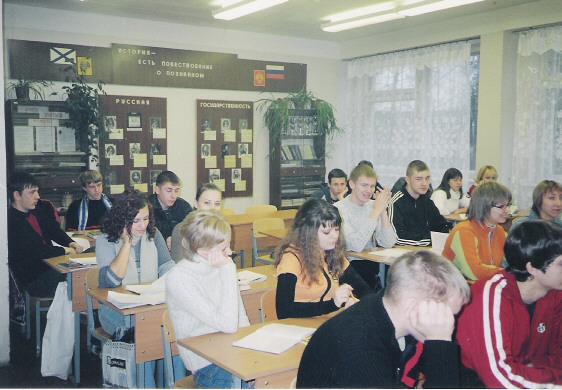 